Творческий отчёт 2019г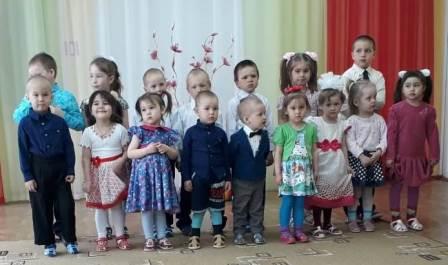 Творческий отчёт 2019г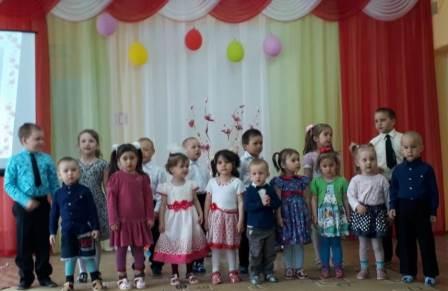 Год учебный позади,
Лето к нам спешит прийти!
С чем  я  вас всех поздравляю
И, конечно, пожелаю
Знания не растерять,
Ничего не забывать,
Отдохнуть, набраться сил,
Чтобы вновь удачным был
Следующий учебный год,
Без забот и без хлопот!
Лето будет пусть счастливым,
Ярким, красочным, красивым!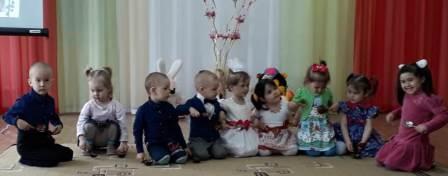 